Cycle 4-  Thème : Transformation de la matière - Sous-Thème :  L’UniversChapitre 4 : Attaque des métaux par les acidesTP Alien le retourDocument 1 : Extrait vidéo Alien,  Le Huitième Passager 1979https://www.youtube.com/watch?v=gEqHJ1tomnkDocument 2 : Le sang d’Alien 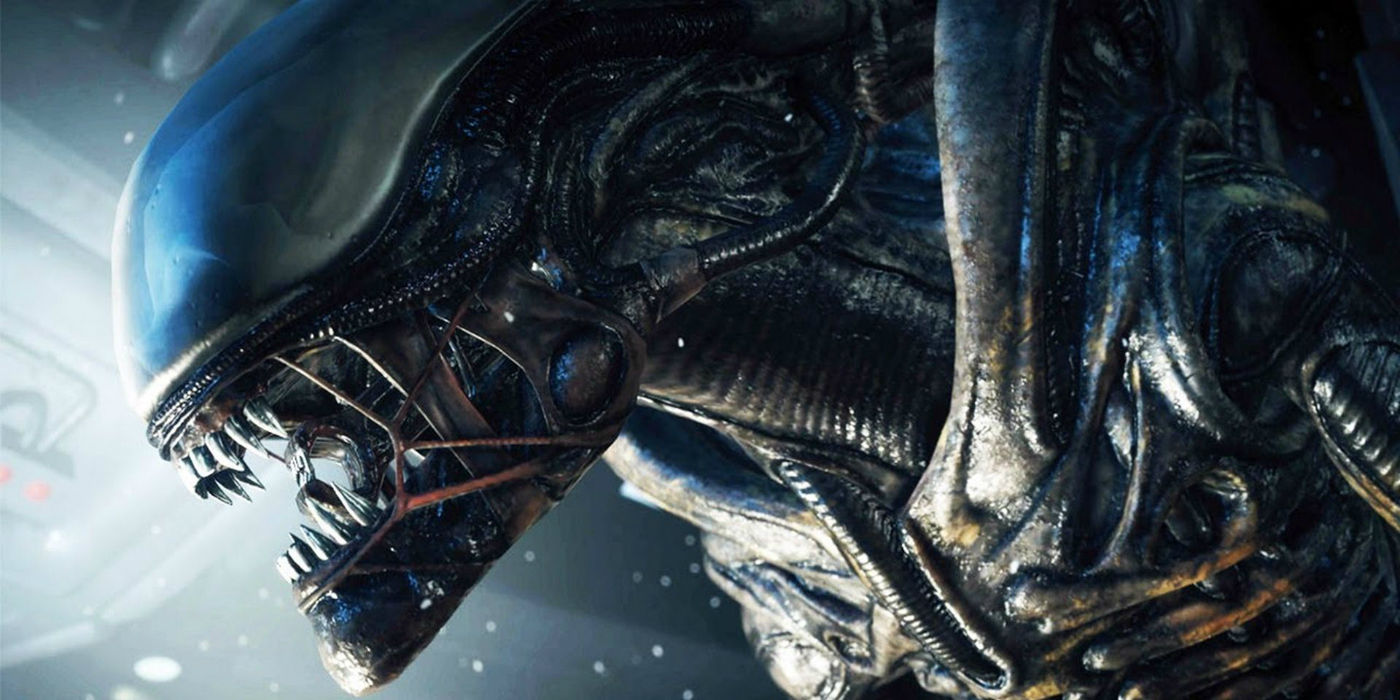 « Le système de défense de l'Alien est tout aussi remarquable. Il comprend l'épaisse carapace, mais également une particularité physique diablement efficace : son sang. Celui-ci est un véritable acide, qui dissout le métal le plus dur et peut brûler intensément l'épiderme de quiconque a le malheur de rentrer en contact physique avec l’Alien, en lui infligeant une blessure à main nue par exemple, ou bien en étant éclaboussé par le sang de l’Alien. Ce qui rend l’Alien encore plus redoutable, c'est sa propre connaissance de son acidité sanguine […]. La virulence de cet acide est soulignée dans le premier film, où l'on voit qu'il peut traverser plusieurs planchers du vaisseau spatial les uns en dessous des autres avant de perdre sa puissance corrosive. Ou bien dans Alien Résurrection, lorsque deux aliens tuent leur camarade de cellule pour s’échapper. »D’après https://fr.wikipedia.org/wiki/Alien_(film)Document 3 : Tests d’identification de quelques ionsDocument 4 : Tests d’identification de quelques gazDocument 5 : matériel disponible au laboratoirePoudre de ferSang d’Alien (acide chlorhydrique ou solution de chlorure d’hydrogène)Eau de chauxVerrerie habituelleAllumettesBallons de baudruches Seringues Papier pHVotre mission :Que devient le fer de la passerelle au contact du sang d’Alien ? Donner la problématique et formuler vos hypothèses.Mise en communVous avez 45 minutes pour relever ce défi et réaliser vos expériences ! Imaginer un protocole et le proposer.Mise en communAprès accord du professeur, celui-ci vous distribue le matériel.Réaliser vos expériences.Mise en communConclure. Quand l’ion testé est…Si j’ajoute…J’observe…Ion magnésium Mg2+Ion hydroxydeHO-Précipité blancIon cuivre Cu2+Ion hydroxydeHO-Précipité bleuIon fer IIFe2+Ion hydroxydeHO-Précipité vertIon fer IIIFe3+Ion hydroxydeHO-Précipité brunIon chlorureCl-Ion argentAg+Précipité blanc qui noircit à la lumièreIon zinc Zn2+Ion hydroxydeHO-Précipité blancNom du gazTestDihydrogèneDétonne en presence d’une flammeDioxygèneRavive une bûchette enflamméeDioxyde de carboneTrouble l’eau de chaux